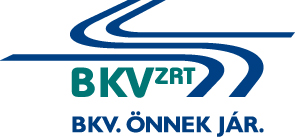 A BKV Zrt. M2 metró Deák téri alagútja 10-es aknájában szükségvízvezeték bontásae-versenyeztetési eljárásEljárás száma: BKV Zrt. V-152/17.AJÁNLATI FELHÍVÁSMELLÉKLETEKBudapest, 2017.1. számú mellékletAjánlattételi nyilatkozatAjánlatkérő:	Budapesti Közlekedési Zártkörűen Működő Részvénytársaság	Gazdasági Igazgatóság, 	Beszerzési Főosztály 	1072 Budapest, Akácfa u. 15. Az eljárás tárgya: A BKV Zrt. M2 metró Deák téri alagútja 10-es aknájában szükségvízvezeték bontásaAz eljárás száma: BKV Zrt. V-152/17.Ajánlattevő cég adataiNév:	Székhely:	Adószám: …………………………………………………………………….Cégjegyzékszám: ……………………………………………………………Cégjegyzésre jogosult személy neve:	E-mail cím: ………………………………………………………………….Telefonszám:	Kapcsolattartásra kijelölt személy neve, elérhetősége (e-mail cím/telefon/fax szám): ………………	Általános forgalmi adó nélküli ajánlati ár:Alulírottak kijelentjük, hogy a felhívásban, a kiegészítő mellékletekben és szerződés tervezetben foglalt feltételeket elfogadjuk, jelen ajánlatunkat a szerződéskötésig fenntartjuk.……………………, 2017. év ................... hó ........ nap	.....		Ajánlattevő cégszerű aláírásaA BKV Zrt. M2 metró Deák téri alagútja 10-es aknájában szükségvízvezeték bontásaÁltalános forgalmi adó nélküli ajánlati összár…………………Ft